       Help Restock the Giving Garden Shed!                                 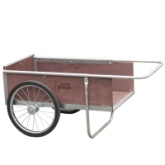 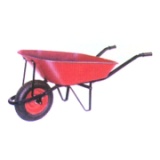  There was a theft at the Giving Garden recently and a variety of items was stolen.  Sheriff's deputy suspects     		  the items were stolen for quick sale for cash for illegal purchases (i.e. drugs).   Your help is welcomed as we try to restock what was stolen from the Giving Garden.  You may donate used  	items on the list below or donate money that will be used to replace the stolen items:									   Two cycle rototillerScrewdrivers, flat head & phillips headWire cuttersPliersTwo 3# mauls100' tape measureGas canWooden ramps for driving equipment in/out of shedGarden hoses (100' long)2 water spigots1 garden cart1 wheelbarrowObnoxiously bright paint to spray handlesSolar motion sensor lights (2)Video camera for outdoor use (non-functioning)Key lock sets for shed doorsDonations already received:MG who will engrave all equipment and toolsTool box            	          Items may be dropped off at the MSUE office, 3299 Gull Road, Wing 2, Room 410.  			            If you would like to make a $ donation please make check payable to KCMGA Program, and send to:             MSUE, PO Box 42, Nazareth, MI 49074-0042.  Gifts are tax deductible.